Zrenjanin, 25.04.2016.								           Del. broj:   13-760O B A V E Š T E N J E            Opšta bolnica «Đorđe Joanović» Zrenjanin, kao naručilac u otvorenom postupku JN 10/2016 – Održavanje medicinske opreme, obaveštava potencijalne ponuđače da je izvršena izmena konkursne dokumentacije i to:U delu “Obrazac 2” – Obrazac strukture cene sa uputstvom kako da se popuni, na strani 27, P14 - Redovan servis i održavanje autoklava Getinge HS-33 briše se prva stavka: „zamena matične ploče (1kom)“  i sada glasi:Redovan servis i održavanje autoklava Getinge HS-33 podrazumeva sledeće aktivnosti:zamena silikonskih dihtunga vrata HS33 (2 kom.)zamena nepovratnog ventila R1 Evropa cirkulacione pumpe (1 kom.)zamena baktericidnog filtera Getinge (1 kom.)zamena seta filtera RO uređaja (filter patrona 5µm 1 kom. i filter patrona aktivnog uglja 2kom.)zamena jonoizmenjivačke mase polirajućeg filtera (3 lit.)zamena olovke plave (2 kom.)zamena olovke crvene (2 kom.)zamena trake pisača HS33 32m (3 kom.)servis mehanizma vrataproba i podešavanje rada aparata.**Napomena: Godišnja dinamika inspekcije – 1 put	                                        Komisija za JN 10/2016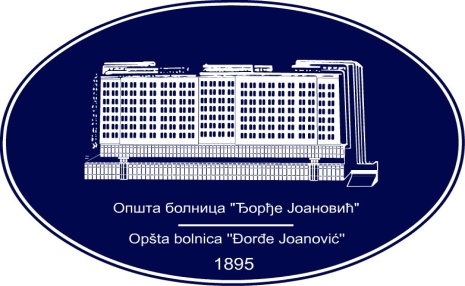 REPUBLIKA SRBIJA - AP VOJVODINAOPŠTA BOLNICA “Đorđe Joanović”Zrenjanin, ul. Dr Vase Savića br. 5Tel: (023) 536-930; centrala 513-200; lokal 3204Fax: (023) 564-104PIB 105539565    matični broj: 08887535Žiro račun kod Uprave za javna plaćanja 840-17661-10E-mail: bolnicazr@ptt.rs        www.bolnica.org.rs